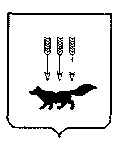 ПОСТАНОВЛЕНИЕАДМИНИСТРАЦИИ городского округа САРАНСКот   «    03   »    июня     2019 г.                                                   			№ 1046Об утверждении документации по планировке территории (проект межевания территории) земельного участка с кадастровым номером 13:23:1102214:578, расположенного по адресу: РМ, г. Саранск,                                    ул. Смоленская, д. 58        	В соответствии с Федеральным законом от 6 октября 2003 года № 131-ФЗ «Об общих принципах организации местного самоуправления в Российской Федерации», статьями 45, 46 Градостроительного кодекса Российской Федерации, постановлением Администрации городского округа Саранск                              от 30 мая 2016 года № 1815 «Об утверждении документации по планировке территории, ограниченной улицами Циолковского, Сахалинская, Желябова, Серафимовича и рекой Тавла г. Саранска» (с изменениями, внесенными постановлениями Администрации городского округа Саранск от 3 октября                            2016 года № 2919, от  10 июля 2017 года № 1454, от 23 ноября 2017 года № 2677, от 9 апреля 2018 года № 841), постановлением Администрации городского округа Саранск от 2 ноября 2018 года № 2528 «О подготовке документации по планировке территории (проект межевания территории) земельного участка с кадастровым номером 13:23:1102214:578, расположенного по адресу: РМ,                             г. Саранск, ул. Смоленская, д. 58», постановлением Главы городского округа Саранск от 29 марта 2019 года № 165-ПГ «О вынесении на публичные слушания документации по планировке территории (проект межевания территории) земельного участка с кадастровым номером 13:23:1102214:578, расположенного по адресу: РМ, г. Саранск, ул. Смоленская, д. 58», с учетом протокола публичных слушаний по документации по планировке территории (проект межевания территории) земельного участка с кадастровым номером 13:23:1102214:578, расположенного по адресу: РМ, г. Саранск, ул. Смоленская, д. 58, проведенных                25 апреля 2019 года, заключения о результатах публичных слушаний, опубликованного в газете «Вечерний Саранск» от 22 мая 2019 года № 20 (1393), иных прилагаемых документов Администрация городского округа Саранск                              п о с т а н о в л я е т: 	1. Утвердить документацию по планировке территории (проект межевания территории) земельного участка с кадастровым номером 13:23:1102214:578, расположенного по адресу: РМ, г. Саранск, ул. Смоленская, д. 58, согласно приложению к настоящему постановлению (заказчик – Орлов В.И.).2. Контроль за исполнением настоящего постановления возложить                               на Заместителя Главы городского округа Саранск – Директора Департамента перспективного развития Администрации городского округа Саранск. 3. Настоящее постановление вступает в силу со дня его официального опубликования.Глава городского округа Саранск				              	     П.Н. Тултаев				     Приложение  к постановлению Администрации городского округа Саранск от «03» июня 2019 г. № 1046Состав документации по планировке территории (проект межевания территории) земельного участка с кадастровым номером 13:23:1102214:578, расположенного по адресу: РМ, г. Саранск, ул. Смоленская, д. 58    №п/пНаименование документа11Пояснительная записка22Графическая частьПроект межевания территорииСхема размещения элемента планировочной структуры2.12.1Основная часть проекта межевания территории2.1.12.1.1Чертеж межевания территории М 1:5002.22.2Материалы по обоснованию проекта межевания территории2.2.12.2.1Чертеж границ с особыми условиями использования территории М1:5002.2.22.2.2Чертеж границ существующих земельных участков. Чертеж местоположения существующих объектов капитального строительства М 1:500